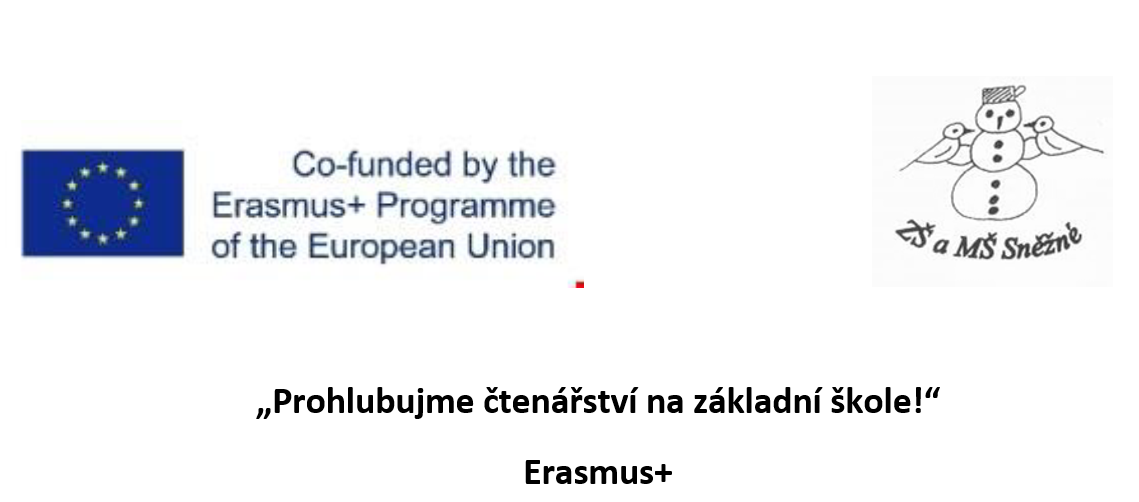 Eduard PetiškaČtení o sv. Ludmile, Václavovi a VojtěchoviPETIŠKA, Eduard. Čtení o sv. Ludmile, Václavovi a Vojtěchovi. Kostelní Vydří: Karmelitánské nakladatelství, 2007. ISBN 978-80-7195-100-1.Vyber si jednu ze tří kapitol a vypracuj k ní tyto úkoly:Četl/a jsem legendu o sv. …………………………………………………. . O této světici/tomto světci jsem se dozvěděl, že  ……………………………………………………………………………………………………………………………………………………………………………………………………………………………………………….…………………………………………………………………………………………………………………………………….………………………Na celém příběhu mě nejvíc zaujalo, že ……..……………………………………………………………………………………….…………………………………………………………………………………………………………………………………………………………….…………………………………………………………………………………………………………………………………………………………….Tato světice/tento světec zemřel/a tak, že …………………………………………………………………………………………..…………………………………………………………………………………………………………………………………………………………….…………………………………………………………………………………………………………………………………………………………….Tato světice/tento světec vykonal/a tyto zázraky: ……………………………………………………………………………….…………………………………………………………………………………………………………………………………………………………....…………………………………………………………………………………………………………………………………………………………....…………………………………………………………………………………………………………………………………………………………....Takto si tuto světici/tohoto světce představuji:(tvoje ilustrace)